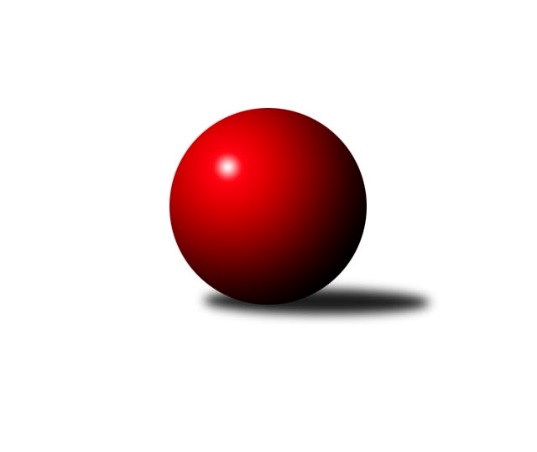 Č.8Ročník 2023/2024	11.11.2023Nejlepšího výkonu v tomto kole: 3575 dosáhlo družstvo: TJ Centropen Dačice B3. KLM D 2023/2024Výsledky 8. kolaSouhrnný přehled výsledků:KK Orel Telnice	- TJ Sokol Slavonice	5:3	3371:3236	13.5:10.5	11.11.TJ Sokol Vracov	- TJ Start Jihlava 	4:4	3405:3381	10.0:14.0	11.11.TJ Loko České Budějovice 	- KK Slavoj Žirovnice 	6:2	3122:3089	14.0:10.0	11.11.TJ Centropen Dačice B	- TJ Sokol Husovice B	7:1	3575:3206	20.0:4.0	11.11.Vltavan Loučovice	- TJ Sokol Mistřín 	1:7	3068:3272	7.0:17.0	11.11.KK Jihlava B	- SK Baník Ratíškovice A	6:2	3246:3220	15.0:9.0	11.11.Tabulka družstev:	1.	KK Jihlava B	8	7	1	0	47.0 : 17.0 	113.0 : 79.0 	 3373	15	2.	TJ Sokol Slavonice	8	6	0	2	41.0 : 23.0 	105.5 : 86.5 	 3276	12	3.	TJ Sokol Mistřín	8	4	2	2	39.5 : 24.5 	101.5 : 90.5 	 3335	10	4.	TJ Loko České Budějovice	9	5	0	4	37.0 : 35.0 	106.0 : 110.0 	 3214	10	5.	TJ Centropen Dačice B	8	3	3	2	38.0 : 26.0 	111.0 : 81.0 	 3321	9	6.	SK Baník Ratíškovice A	9	4	1	4	37.0 : 35.0 	110.0 : 106.0 	 3289	9	7.	TJ Start Jihlava	8	3	2	3	31.5 : 32.5 	104.0 : 88.0 	 3292	8	8.	KK Orel Telnice	8	4	0	4	30.0 : 34.0 	84.0 : 108.0 	 3216	8	9.	TJ Sokol Vracov	8	2	2	4	28.0 : 36.0 	93.5 : 98.5 	 3275	6	10.	Vltavan Loučovice	8	2	0	6	20.0 : 44.0 	86.0 : 106.0 	 3209	4	11.	TJ Sokol Husovice B	8	2	0	6	19.0 : 45.0 	73.5 : 118.5 	 3182	4	12.	KK Slavoj Žirovnice	8	1	1	6	24.0 : 40.0 	88.0 : 104.0 	 3238	3Podrobné výsledky kola:	 KK Orel Telnice	3371	5:3	3236	TJ Sokol Slavonice	Zdenek Pokorný	122 	 138 	 149 	112	521 	 1:3 	 537 	 136	142 	 120	139	David Drobilič	Josef Král	171 	 160 	 129 	150	610 	 3:1 	 505 	 113	130 	 130	132	Jiří Ondrák ml. *1	František Hrazdíra	136 	 145 	 154 	127	562 	 2.5:1.5 	 549 	 123	148 	 151	127	Michal Dostál	Jiří Dvořák	118 	 164 	 131 	150	563 	 2:2 	 565 	 155	132 	 135	143	Pavel Blažek	Milan Mikáč	142 	 123 	 137 	132	534 	 2:2 	 535 	 145	127 	 133	130	Jiří Matoušek	Jiří Šimeček	164 	 144 	 131 	142	581 	 3:1 	 545 	 140	126 	 142	137	Ladislav Chaluparozhodčí: Jan Bernatíkstřídání: *1 od 61. hodu Josef PetrikNejlepší výkon utkání: 610 - Josef Král	 TJ Sokol Vracov	3405	4:4	3381	TJ Start Jihlava 	Pavel Polanský ml.	149 	 146 	 135 	172	602 	 3:1 	 522 	 112	124 	 139	147	Zdeněk Švehlík	Martin Bílek	143 	 127 	 137 	143	550 	 2:2 	 540 	 122	125 	 139	154	Martin Votava	Tomáš Kordula	142 	 128 	 140 	151	561 	 1:3 	 583 	 136	154 	 141	152	Sebastián Zavřel	Aleš Gaspar *1	122 	 132 	 149 	141	544 	 1:3 	 554 	 132	138 	 152	132	Petr Votava	Petr Polanský	160 	 135 	 140 	141	576 	 2:2 	 583 	 145	143 	 156	139	Roman Doležal	Vítězslav Nejedlík	138 	 147 	 146 	141	572 	 1:3 	 599 	 153	154 	 142	150	Jiří Vlachrozhodčí: Jiří Daněček, Pavel Polanskýstřídání: *1 od 61. hodu Jaroslav HarcaNejlepší výkon utkání: 602 - Pavel Polanský ml.	 TJ Loko České Budějovice 	3122	6:2	3089	KK Slavoj Žirovnice 	Martin Voltr	135 	 130 	 136 	138	539 	 3:1 	 526 	 160	118 	 125	123	Pavel Ryšavý	Tomáš Reban	134 	 128 	 132 	125	519 	 2:2 	 525 	 144	115 	 121	145	Patrik Solař	Tomáš Zetek	129 	 136 	 127 	129	521 	 3:1 	 517 	 125	127 	 139	126	Jan Bureš	Jan Sýkora	135 	 133 	 141 	119	528 	 1:3 	 550 	 136	146 	 129	139	Tomáš Váňa	Jiří Bláha	108 	 121 	 131 	115	475 	 3:1 	 463 	 133	106 	 120	104	David Švéda	Lukáš Klojda	155 	 136 	 132 	117	540 	 2:2 	 508 	 126	115 	 135	132	Libor Kočovskýrozhodčí: Václav Klojda st.Nejlepší výkon utkání: 550 - Tomáš Váňa	 TJ Centropen Dačice B	3575	7:1	3206	TJ Sokol Husovice B	Petr Janák	137 	 119 	 151 	150	557 	 3:1 	 522 	 135	136 	 131	120	Svatopluk Kocourek	Pavel Kabelka	155 	 145 	 145 	169	614 	 4:0 	 514 	 113	129 	 135	137	Vojtěch Stárek	Lukáš Prkna	149 	 150 	 147 	143	589 	 4:0 	 532 	 128	137 	 135	132	Radim Meluzín	Milan Kabelka	159 	 158 	 166 	161	644 	 4:0 	 531 	 119	138 	 122	152	Jakub Hnát	Jan Neuvirt	158 	 103 	 161 	137	559 	 1:3 	 594 	 179	147 	 115	153	Tomáš Válka	Dušan Rodek	155 	 166 	 144 	147	612 	 4:0 	 513 	 136	123 	 126	128	Jiří Radilrozhodčí: Stanislav DvořákNejlepší výkon utkání: 644 - Milan Kabelka	 Vltavan Loučovice	3068	1:7	3272	TJ Sokol Mistřín 	Miroslav Šuba	124 	 131 	 134 	116	505 	 2:2 	 538 	 144	128 	 131	135	Josef Blaha	Libor Dušek *1	142 	 127 	 128 	113	510 	 1:3 	 550 	 143	115 	 153	139	Radim Pešl	Josef Gondek	140 	 138 	 124 	152	554 	 1:3 	 568 	 144	141 	 138	145	Roman Macek	Tomáš Suchánek	121 	 149 	 135 	140	545 	 3:1 	 522 	 118	143 	 113	148	Martin Fiala *2	Jaroslav Suchánek	125 	 126 	 112 	111	474 	 0:4 	 546 	 129	137 	 133	147	Radek Blaha	Jan Smolena *3	110 	 129 	 117 	124	480 	 0:4 	 548 	 117	150 	 142	139	Marek Ingrrozhodčí: Jiří Bláhastřídání: *1 od 54. hodu Jakub Matulík, *2 od 61. hodu Zbyněk Bábíček, *3 od 25. hodu Jaroslav ŠtichNejlepší výkon utkání: 568 - Roman Macek	 KK Jihlava B	3246	6:2	3220	SK Baník Ratíškovice A	Jaroslav Matějka	143 	 141 	 130 	149	563 	 3:1 	 526 	 135	134 	 132	125	Tomáš Koplík ml.	Matyáš Stránský	130 	 146 	 132 	142	550 	 2:2 	 547 	 131	137 	 139	140	Dennis Urc	Jakub Čopák	144 	 152 	 151 	135	582 	 4:0 	 516 	 135	134 	 128	119	Dominik Schüller	Martin Čopák *1	138 	 116 	 130 	137	521 	 2:2 	 537 	 149	113 	 124	151	Vojtěch Toman *2	Stanislav Partl	140 	 147 	 141 	111	539 	 3:1 	 556 	 133	135 	 131	157	Kamil Ševela	Lukáš Novák	134 	 120 	 115 	122	491 	 1:3 	 538 	 125	134 	 130	149	Jaroslav Šerákrozhodčí: střídání: *1 od 66. hodu Petr Benedikt, *2 od 91. hodu Viktor VýletaNejlepší výkon utkání: 582 - Jakub ČopákPořadí jednotlivců:	jméno hráče	družstvo	celkem	plné	dorážka	chyby	poměr kuž.	Maximum	1.	Daniel Braun 	KK Jihlava B	594.92	389.3	205.6	2.8	3/4	(635)	2.	Pavel Kabelka 	TJ Centropen Dačice B	593.00	372.9	220.1	2.7	4/4	(624)	3.	Petr Votava 	TJ Start Jihlava 	576.28	373.5	202.8	2.0	6/6	(631)	4.	Jakub Čopák 	KK Jihlava B	574.65	374.8	199.9	2.7	4/4	(610)	5.	Jaroslav Matějka 	KK Jihlava B	570.40	387.8	182.6	6.0	4/4	(597)	6.	Radim Pešl 	TJ Sokol Mistřín 	568.80	377.9	190.9	5.6	5/5	(596)	7.	Josef Král 	KK Orel Telnice	565.00	367.9	197.1	2.0	4/5	(610)	8.	Petr Janák 	TJ Centropen Dačice B	564.75	380.1	184.6	2.3	4/4	(589)	9.	Petr Valášek 	TJ Sokol Mistřín 	564.38	376.3	188.1	3.8	4/5	(639)	10.	Tomáš Gaspar 	TJ Sokol Vracov	562.89	375.0	187.9	5.2	3/4	(608)	11.	Tomáš Válka 	TJ Sokol Husovice B	562.00	366.8	195.3	3.1	4/6	(594)	12.	Tomáš Koplík  ml.	SK Baník Ratíškovice A	560.17	376.2	183.9	5.2	6/6	(625)	13.	František Hrazdíra 	KK Orel Telnice	559.50	371.3	188.2	2.9	4/5	(596)	14.	Pavel Blažek 	TJ Sokol Slavonice	559.44	374.3	185.2	5.0	6/6	(597)	15.	Viktor Výleta 	SK Baník Ratíškovice A	558.07	369.6	188.5	4.7	5/6	(611)	16.	Zbyněk Bábíček 	TJ Sokol Mistřín 	557.25	369.3	187.9	5.3	4/5	(589)	17.	Pavel Polanský  ml.	TJ Sokol Vracov	557.05	373.9	183.2	3.3	4/4	(602)	18.	Dušan Rodek 	TJ Centropen Dačice B	555.71	363.8	192.0	4.1	4/4	(612)	19.	Martin Votava 	TJ Start Jihlava 	555.33	372.2	183.2	2.7	6/6	(585)	20.	Marek Ingr 	TJ Sokol Mistřín 	554.67	366.4	188.3	4.0	4/5	(587)	21.	Ladislav Chalupa 	TJ Sokol Slavonice	553.42	366.8	186.6	5.5	4/6	(583)	22.	Michal Dostál 	TJ Sokol Slavonice	552.92	365.7	187.3	4.5	6/6	(592)	23.	Vítězslav Nejedlík 	TJ Sokol Vracov	552.85	365.8	187.1	5.5	4/4	(585)	24.	Tomáš Bártů 	TJ Centropen Dačice B	552.67	369.4	183.2	3.7	3/4	(575)	25.	Svatopluk Kocourek 	TJ Sokol Husovice B	552.38	372.3	180.1	5.6	4/6	(591)	26.	Roman Doležal 	TJ Start Jihlava 	552.06	367.7	184.3	4.3	6/6	(583)	27.	Tomáš Suchánek 	Vltavan Loučovice	551.93	371.3	180.7	4.8	3/4	(581)	28.	Libor Kočovský 	KK Slavoj Žirovnice 	551.60	372.6	179.0	5.4	5/5	(604)	29.	Jiří Vlach 	TJ Start Jihlava 	551.42	366.3	185.2	4.5	4/6	(599)	30.	Patrik Solař 	KK Slavoj Žirovnice 	550.55	370.0	180.6	7.0	5/5	(576)	31.	Jan Sýkora 	TJ Loko České Budějovice 	550.13	366.8	183.4	3.9	4/5	(574)	32.	Petr Hlaváček 	TJ Start Jihlava 	549.92	367.8	182.2	5.3	4/6	(576)	33.	Lukáš Klojda 	TJ Loko České Budějovice 	549.70	374.9	174.9	4.4	4/5	(572)	34.	Lukáš Prkna 	TJ Centropen Dačice B	549.00	379.4	169.6	7.5	3/4	(589)	35.	Petr Polanský 	TJ Sokol Vracov	548.87	359.1	189.8	2.7	3/4	(587)	36.	Jiří Šimeček 	KK Orel Telnice	547.95	370.6	177.4	4.7	5/5	(581)	37.	Miroslav Šuba 	Vltavan Loučovice	547.56	375.9	171.6	5.6	4/4	(581)	38.	Lukáš Novák 	KK Jihlava B	547.17	356.7	190.5	3.5	3/4	(593)	39.	Dennis Urc 	SK Baník Ratíškovice A	546.93	369.5	177.4	8.4	5/6	(565)	40.	Jiří Matoušek 	TJ Sokol Slavonice	546.20	365.3	180.9	3.7	5/6	(582)	41.	Radek Blaha 	TJ Sokol Mistřín 	546.00	370.0	176.0	6.5	4/5	(550)	42.	Jakub Hnát 	TJ Sokol Husovice B	545.92	371.7	174.3	5.8	6/6	(583)	43.	Dominik Schüller 	SK Baník Ratíškovice A	545.78	366.9	178.9	4.8	6/6	(585)	44.	Libor Dušek 	Vltavan Loučovice	545.22	380.0	165.2	9.0	3/4	(574)	45.	Martin Čopák 	KK Jihlava B	544.75	370.3	174.4	5.1	4/4	(571)	46.	Jaroslav Šerák 	SK Baník Ratíškovice A	544.20	369.4	174.9	6.7	5/6	(614)	47.	David Drobilič 	TJ Sokol Slavonice	544.17	369.7	174.4	4.5	6/6	(562)	48.	Matyáš Stránský 	KK Jihlava B	543.08	374.3	168.8	5.3	3/4	(563)	49.	Martin Voltr 	TJ Loko České Budějovice 	542.92	366.6	176.3	5.4	5/5	(584)	50.	Tomáš Váňa 	KK Slavoj Žirovnice 	542.50	368.8	173.8	7.0	5/5	(583)	51.	Radim Meluzín 	TJ Sokol Husovice B	540.25	370.8	169.5	5.8	4/6	(553)	52.	Kamil Ševela 	SK Baník Ratíškovice A	540.10	365.6	174.5	6.1	5/6	(561)	53.	Jiří Radil 	TJ Sokol Husovice B	537.50	359.1	178.4	3.9	4/6	(594)	54.	Josef Gondek 	Vltavan Loučovice	536.15	360.8	175.4	6.5	4/4	(593)	55.	Jan Smolena 	Vltavan Loučovice	534.11	361.8	172.3	8.3	3/4	(588)	56.	Jan Neuvirt 	TJ Centropen Dačice B	533.25	363.6	169.6	6.9	4/4	(559)	57.	Sebastián Zavřel 	TJ Start Jihlava 	532.92	364.4	168.5	8.8	6/6	(583)	58.	Jiří Bláha 	TJ Loko České Budějovice 	530.10	370.8	159.3	7.1	5/5	(561)	59.	Pavel Ryšavý 	KK Slavoj Žirovnice 	528.75	365.0	163.8	9.1	5/5	(563)	60.	Milan Mikáč 	KK Orel Telnice	527.35	359.9	167.5	6.7	5/5	(579)	61.	Tomáš Reban 	TJ Loko České Budějovice 	525.05	353.3	171.8	4.7	5/5	(539)	62.	Jiří Dvořák 	KK Orel Telnice	522.00	354.0	168.0	7.9	4/5	(563)	63.	David Švéda 	KK Slavoj Žirovnice 	521.80	356.2	165.7	6.6	5/5	(595)	64.	Zdenek Pokorný 	KK Orel Telnice	521.33	358.8	162.5	6.5	5/5	(563)	65.	Tomáš Zetek 	TJ Loko České Budějovice 	520.75	367.0	153.8	11.2	5/5	(600)	66.	Jiří Ondrák  ml.	TJ Sokol Slavonice	518.25	352.8	165.5	8.9	4/6	(552)	67.	Vojtěch Stárek 	TJ Sokol Husovice B	507.90	361.7	146.2	9.4	5/6	(540)		Stanislav Partl 	KK Jihlava B	572.67	378.2	194.5	1.5	2/4	(586)		Milan Kabelka 	TJ Centropen Dačice B	572.25	373.5	198.8	3.8	2/4	(644)		Petr Bína 	TJ Centropen Dačice B	571.00	372.0	199.0	9.0	1/4	(571)		Zdeněk Januška 	KK Slavoj Žirovnice 	568.83	385.0	183.8	5.0	2/5	(584)		Martin Fiala 	TJ Sokol Mistřín 	567.33	369.7	197.7	3.0	3/5	(586)		Tomáš Kordula 	TJ Sokol Vracov	563.00	370.0	193.0	3.0	2/4	(565)		Jiří Rauschgold 	TJ Sokol Husovice B	561.00	402.0	159.0	13.0	1/6	(561)		Miroslav Kadrnoška 	TJ Sokol Slavonice	558.00	376.5	181.5	5.0	2/6	(596)		Roman Macek 	TJ Sokol Mistřín 	556.33	379.0	177.3	4.7	3/5	(568)		Josef Blaha 	TJ Sokol Mistřín 	555.67	376.8	178.9	3.4	3/5	(584)		Václav Klojda  ml.	TJ Loko České Budějovice 	554.00	362.0	192.0	9.0	1/5	(554)		Jaroslav Suchánek 	Vltavan Loučovice	554.00	372.5	181.5	7.8	2/4	(577)		Martin Bílek 	TJ Sokol Vracov	549.50	375.8	173.7	5.5	2/4	(561)		Jan Minaříček 	SK Baník Ratíškovice A	549.00	383.0	166.0	7.0	1/6	(549)		Petr Benedikt 	KK Jihlava B	548.00	370.5	177.5	4.5	2/4	(562)		Miroslav Pešadík 	Vltavan Loučovice	547.00	362.8	184.3	3.8	2/4	(550)		Zdeněk Holub 	TJ Sokol Slavonice	546.00	369.0	177.0	9.0	1/6	(546)		Vojtěch Toman 	SK Baník Ratíškovice A	543.25	367.8	175.4	7.4	3/6	(600)		Jiří Poláček 	TJ Start Jihlava 	540.00	362.0	178.0	10.0	1/6	(540)		Aleš Gaspar 	TJ Sokol Vracov	538.50	365.8	172.8	5.8	2/4	(545)		Jiří Douda 	TJ Loko České Budějovice 	538.00	365.0	173.0	4.0	1/5	(538)		Miroslav Čekal 	KK Slavoj Žirovnice 	537.00	367.5	169.5	8.5	2/5	(542)		Václav Luža 	TJ Sokol Mistřín 	536.00	381.0	155.0	8.0	1/5	(536)		Jaroslav Harca 	TJ Sokol Vracov	529.75	362.0	167.8	8.5	2/4	(574)		Radim Kozumplík 	TJ Sokol Husovice B	527.33	359.3	168.0	7.7	3/6	(544)		Jakub Matulík 	Vltavan Loučovice	527.00	350.0	177.0	6.0	1/4	(527)		Jan Bureš 	KK Slavoj Žirovnice 	524.00	363.0	161.0	8.0	2/5	(531)		Tomáš Polánský 	TJ Loko České Budějovice 	524.00	363.5	160.5	3.5	2/5	(530)		Josef Petrik 	TJ Sokol Slavonice	522.00	358.5	163.5	8.0	2/6	(540)		Radek Šlouf 	Vltavan Loučovice	521.00	354.0	167.0	8.0	1/4	(530)		Tomáš Peřina 	TJ Sokol Husovice B	519.00	343.5	175.5	4.5	2/6	(542)		Tomáš Vestfál 	TJ Start Jihlava 	519.00	351.0	168.0	15.0	1/6	(519)		Pavel Dvořák 	KK Orel Telnice	505.00	367.0	138.0	10.5	2/5	(532)		Zdeněk Švehlík 	TJ Start Jihlava 	502.67	350.0	152.7	10.0	3/6	(522)		Lukáš Lehocký 	TJ Sokol Husovice B	501.00	356.0	145.0	8.0	2/6	(508)		Miroslav Jedlička 	TJ Centropen Dačice B	472.00	358.0	114.0	14.0	1/4	(472)		Jan Haresta 	TJ Sokol Husovice B	462.25	344.0	118.3	16.5	2/6	(471)Sportovně technické informace:Starty náhradníků:registrační číslo	jméno a příjmení 	datum startu 	družstvo	číslo startu26648	Jakub Matulík	11.11.2023	Vltavan Loučovice	4x26304	Jaroslav Štich	11.11.2023	Vltavan Loučovice	2x20747	Josef Petrik	11.11.2023	TJ Sokol Slavonice	3x17253	Jan Bureš	11.11.2023	KK Slavoj Žirovnice 	2x
Hráči dopsaní na soupisku:registrační číslo	jméno a příjmení 	datum startu 	družstvo	Program dalšího kola:9. kolo18.11.2023	so	12:00	TJ Start Jihlava  - KK Jihlava B	18.11.2023	so	15:00	TJ Sokol Husovice B - TJ Sokol Vracov	18.11.2023	so	16:00	KK Slavoj Žirovnice  - Vltavan Loučovice	18.11.2023	so	16:30	TJ Sokol Slavonice - TJ Centropen Dačice B	18.11.2023	so	16:30	TJ Sokol Mistřín  - KK Orel Telnice	Nejlepší šestka kola - absolutněNejlepší šestka kola - absolutněNejlepší šestka kola - absolutněNejlepší šestka kola - absolutněNejlepší šestka kola - dle průměru kuželenNejlepší šestka kola - dle průměru kuželenNejlepší šestka kola - dle průměru kuželenNejlepší šestka kola - dle průměru kuželenNejlepší šestka kola - dle průměru kuželenPočetJménoNázev týmuVýkonPočetJménoNázev týmuPrůměr (%)Výkon1xMilan KabelkaDačice6441xMilan KabelkaDačice113.526445xPavel KabelkaDačice6141xJosef KrálTelnice110.116102xDušan RodekDačice6124xPavel KabelkaDačice108.236141xJosef KrálTelnice6101xDušan RodekDačice107.886123xPavel Polanský ml.Vracov6021xPavel Polanský ml.Vracov107.476021xJiří VlachStart Jihlava5994xJakub ČopákJihlava107.23582